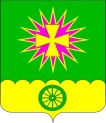 АДМИНИСТРАЦИЯ Нововеличковскогосельского поселения Динского района                                                 ПОСТАНОВЛЕНИЕот 10.012019							                         № 04станица НововеличковскаяО внесении изменений в постановление администрации Нововеличковского сельского поселения Динского района от 27.03.2017 № 51 «Об утверждении Положения об оплате труда работников казенных учреждений Нововеличковского сельского поселения Динского района»На основании решения Совета Нововеличковского сельского поселения Динского района от 20.12.2018 № 313–68/3 «О бюджете Нововеличковского сельского поселения Динского района на 2019 год», Устава Нововеличковского сельского поселения Динского района, п о с т а н о в л я ю:Внести изменения в постановление администрации Нововеличковского сельского поселения Динского района от 27.03.2017 № 51 «Об утверждении Положения об оплате труда работников казенных учреждений Нововеличковского сельского поселения Динского района приложение № 2 к Положению утвердить в новой редакции (прилагается).2. Отделу по общим и правовым вопросам администрации Нововеличковского сельского поселения (Калитка) настоящее постановление обнародовать в установленном порядке и разместить на официальном сайте Нововеличковского сельского поселения Динского района в сети интернет.3. Контроль за выполнением настоящего постановления оставляю за собой.4. Постановление вступает в силу со дня его обнародования.Глава администрации Нововеличковскогосельского поселения 								    Г.М. КоваПРИЛОЖЕНИЕ № 2УТВЕРЖДЕНЫпостановлением администрации   Нововеличковского сельскогопоселения Динского района                                                 от 10.01.2019 № 04Размерыдолжностных окладов работников муниципальных казенных учреждений Нововеличковского сельского поселенияНаименование должности (профессии)Размер месячного должностного оклада (рублей)Руководитель 7206Заместитель руководителя6210Главный бухгалтер 5821Ведущий бухгалтер 4852Бухгалтер 4437Специалист4305Инспектор2871Водитель 3880Сторож 2428Уборщик служебных помещений 2428Разнорабочий2428